Near Term Goals at GTS 6_15_2017PoelkerCharacterizing the new photogun (Yan’s thesis chapters 1, 2, and 3)Gun electrode electrostatic designBarrel polishing and gun HV conditioning resultsPhotocathode deposition chamber resultsMeasure beam emittance, validate the measurement via multiple techniques: a) solenoid scans with viewers, b) slit plus viewer, and c) harpEmittance versus laser spot size, like Cornell paper, to quote a thermal emittance value (slope of line)Map beam emittance across the entire photocathode to detect a field non-uniformity inside the cathode-anode gap that might result from application of voltage from the sideLifetime vs beam current up to 5 mA, precipitator ONLifetime vs beam current vs gun voltage, precipitator ON/OFFLifetime measurements with RF pulse laserLifetime measurements with 225kV supply, up to 32 mAHV condition to ~ 400kV, make beam at 350kV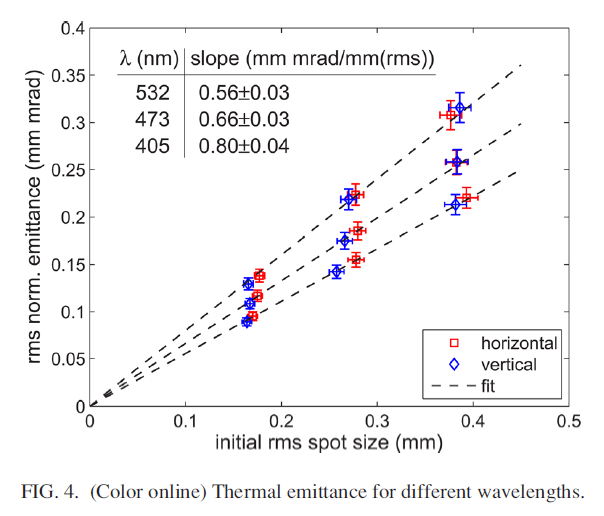 Particle tracking code simulations to predict the size of beams at viewers, and to estimate emittance growth due to space charge forces.POISSON electrostatic field map of the 350kV gun with ~ 9cm cathode/anode gap.  Do we have the correct electric field map in our ASTRA and GPT models of the GTS?Does the particle tracking code assume a photocathode thermal emittance?  I assume the answer is YES.  What value are we using in the models?  Of course it would depend on the laser illumination wavelength.Photocathode Study (chapter 4 Yan’s thesis)Measure emittance vs Sb layer thickness.   As Mamun determined previously, a thick Sb layer can be rough, and consequently we expect emittance will be large compared to photocathode with smooth surfaceRelevant and interesting ancillary measurementsEmittance across the transverse profile of the beam (look for the “hot” beam center, to explain why the beam divergence is different depending on which viewer you use)Emittance versus gun voltageEmittance vs beam current using the harp up to 30uA (is there ever a beam current range where emittance is flat, constant?).  This will help us as a group better appreciate the effects of space charge, particularly when we compare DC and rf-pulsed beamPrecipitator tests: does the precipitator really improve photocathode lifetime, limit arcs and HVPS trips? How to quantify?Biased anode studies, anode as precipitator?Magnetized BeamDemonstration of magnetized beam at 300kV and 5mAMeasured and predicted rotation, for three laser spot sizes and at different gun voltages.  How many solenoids need to be ON? Observed rotation is very small right now, just 10 degrees.  Tweak something to see cause and effect (i.e., laser spot size, gun voltage)Compare rotation with magnetic puckDemonstrate magnetized beam with rf structure at 5mA, then 32mA at 225kVTest the TE011 cavity as magnetization monitorParticle tracking code simulations to predict the size of beams at viewers, and to predict the x/y rotation of beams through beamline solenoids.How many solenoids need to be ON for this comparison?The table is a source of great confusion.  As written, it makes no sense.  Over-focusing might explain the sign changes, but simply making negative angles positive doesn’t help.  Why doesn’t beam magnetization increase in some expected fashion as the magnetic field is increased at the photocathode?  Can the rotation angle exceed 360 degrees between intervals?  Particle tracking simulations might help us explain this table….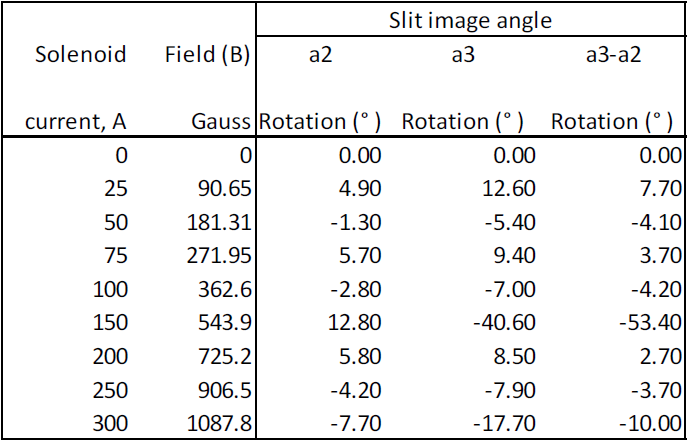 